ANEXO N° 01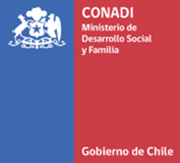 FORMULARIO DE POSTULACION.CONCURSO PÚBLICO “SUBSIDIAR CONCURSO DE TALLERES DE LENGUA MAPUCHE WILLICHE EN LA REGIÓN DE LOS LAGOS, AÑO 2022.”ANEXO N° 5CARTA COMPROMISO DE APORTES PROPIOS ANEXO Nº 6PLAN DE TRABAJO Y METODOLOGÍA DE INTERVENCION DEL(LA) SABIO(A) O EDUCADOR(A) TRADICIONAL.Quien suscribe:…………………………………………………Rut……………….en mi calidad de Sabio(a) o Educador(a) Tradicional de la Comunidad, Asociación Indígena o ejecutor(a) persona natural:……………………………………………, personalidad jurídica nº……….de fecha…………………..explico que mi forma de trabajo y desarrollo de actividades para lograr el aprendizaje de la lengua originaria será de la siguiente:_______________________________		FIRMA Sabio/a o Educador/a TradicionalANEXO N° 7.AFICHA EXTERNA PERSONA NATURAL I. IDENTIFICACIÓN DEL EJECUTOR(A)II. MARQUE CON UNA X LOS DOCUMENTOS QUE ADJUNTA A SU POSTULACIÓN: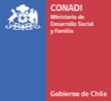 FICHA EXTERNA PERSONA JURÍDICA I. IDENTIFICACIÓN DE LA PERSONA JURÍDICA QUE REPRESENTAII. MARQUE CON UNA X LOS DOCUMENTOS QUE ADJUNTA A SU POSTULACIÓN:NOMBRE DEL PROYECTO TIPO POSTULANTEMarque con una X ___ Persona natural       ___ Persona jurídica 1. ANTECEDENTES DEL   POSTULANTE 1. ANTECEDENTES DEL   POSTULANTE 1. ANTECEDENTES DEL   POSTULANTE 1. ANTECEDENTES DEL   POSTULANTE Nombre de postulante (Comunidad/ Asociación Indígena/ Persona Natural).:::Cedula de identidad o Nº de personalidad Jurídica.N° Calidad Indígena del postulante Dirección/SectorComuna/ Región                                                 Teléfono:Correo electrónico:N° de Cuenta Bancaria y Banco, señalando si es de Ahorro, Cuenta Vista u otra de la Persona Natural, Comunidad y/o Asociación Indígena.2. ANTECEDENTES COMUNIDAD O ASOCIACION INDIGENA (Completar sólo si es comunidad o asociación indígena)2. ANTECEDENTES COMUNIDAD O ASOCIACION INDIGENA (Completar sólo si es comunidad o asociación indígena)2. ANTECEDENTES COMUNIDAD O ASOCIACION INDIGENA (Completar sólo si es comunidad o asociación indígena)2. ANTECEDENTES COMUNIDAD O ASOCIACION INDIGENA (Completar sólo si es comunidad o asociación indígena)Número de registro P.J (Personalidad Jurídica).                      Número de registro P.J (Personalidad Jurídica).                      ::N° Inscripción en Registro de receptores de Fondos PúblicosN° Inscripción en Registro de receptores de Fondos Públicos::Nombre completo del representante legal de la Comunidad o Asociación IndígenaNombre completo del representante legal de la Comunidad o Asociación IndígenaRUTRUT::3. ANTECEDENTES DEL EDUCADOR (A) TRADICIONAL INDIGENA3. ANTECEDENTES DEL EDUCADOR (A) TRADICIONAL INDIGENA3. ANTECEDENTES DEL EDUCADOR (A) TRADICIONAL INDIGENA3. ANTECEDENTES DEL EDUCADOR (A) TRADICIONAL INDIGENANombre completo del/la Sabio/a o Educador/a Tradicional:Nombre completo del/la Sabio/a o Educador/a Tradicional:::Cédula de Identidad del/la Sabio/a ó Educador/a TradicionalCédula de Identidad del/la Sabio/a ó Educador/a Tradicional::Domicilio del Sabio/ Educador TradicionalDomicilio del Sabio/ Educador Tradicional::Teléfono Teléfono ::Correo electrónicoCorreo electrónico::Años de experiencia en el área de enseñanza de la lengua y cultura indígenaAños de experiencia en el área de enseñanza de la lengua y cultura indígena::4. ANTECEDENTES DEL   PROYECTO 4. ANTECEDENTES DEL   PROYECTO 4. ANTECEDENTES DEL   PROYECTO 4. ANTECEDENTES DEL   PROYECTO Lugar, Dirección en dónde se desarrollará el proyecto (sector, calle, comuna, Región)Lugar, Dirección en dónde se desarrollará el proyecto (sector, calle, comuna, Región)Lugar, Dirección en dónde se desarrollará el proyecto (sector, calle, comuna, Región):4.1. Participantes 4.1. Participantes 4.1. Participantes 4.1. Participantes Cantidad de hombresCantidad de hombresCantidad de hombres:Cantidad de mujeresCantidad de mujeresCantidad de mujeres:Cantidad población infanto-juvenil(entre 6 y 29 años)Cantidad población infanto-juvenil(entre 6 y 29 años)Cantidad población infanto-juvenil(entre 6 y 29 años):4.2.  Características del proyecto4.2.  Características del proyecto4.2.  Características del proyecto4.2.  Características del proyectoObjetivo general del proyecto:Objetivo general del proyecto:Objetivo general del proyecto:Objetivo general del proyecto:Objetivos específicos del proyecto:Objetivos específicos del proyecto:Objetivos específicos del proyecto:Objetivos específicos del proyecto:Modalidad del desarrollo el proyectoModalidad del desarrollo el proyectoModalidad del desarrollo el proyecto: _____ semanal   _____ mensual   _____ quincenal: ___ Intensivo de fines de semana: ___ Intensivo en vacaciones de inviernoCarga horaria (total de horas desarrolladas al término del proyecto)Carga horaria (total de horas desarrolladas al término del proyecto)Carga horaria (total de horas desarrolladas al término del proyecto): Duración del proyectoDuración del proyectoDuración del proyecto:4.3 Tipo de taller, curso 4.3 Tipo de taller, curso 4.3 Tipo de taller, curso 4.3 Tipo de taller, curso Taller escolarizado (tipo sala de clases):::Taller comunitario (estadía o visitas con familias hablantes, participación en actividades culturales, etc).:::Taller intensivo con internado de invierno u otra época.:::Otra modalidad(especificar):::Nivel que aspira el proyecto de lenguas     ___ NIVEL BÁSICO      ___ NIVEL MEDIO/INTERMEDIO     ___ NIVEL AVANZADO     ___ NIVEL BÁSICO      ___ NIVEL MEDIO/INTERMEDIO     ___ NIVEL AVANZADO     ___ NIVEL BÁSICO      ___ NIVEL MEDIO/INTERMEDIO     ___ NIVEL AVANZADO4.4. Proyecto inicial o de continuidad4.4. Proyecto inicial o de continuidad4.4. Proyecto inicial o de continuidad4.4. Proyecto inicial o de continuidadEs de continuidad (con participantes de taller, cursos anteriores)  __ SI                             __ NO__ SI                             __ NO__ SI                             __ NOEs Inicial (primer proyecto de lenguas) __ SI                             __ NO__ SI                             __ NO__ SI                             __ NOEl/la educador/a ya había participado en un proyecto de lengua de la CONADI __ SI                             __ NO__ SI                             __ NO__ SI                             __ NO4.5. Descripción del proyecto 4.5. Descripción del proyecto 4.5. Descripción del proyecto 4.5. Descripción del proyecto ¿Cuáles son los contenidos mínimos que el proyecto considerará?•	_______________________•	_______________________•	_______________________•	_______________________•	_______________________•	_______________________•	_______________________•	_______________________•	_______________________•	_______________________•	_______________________•	_______________________•	_______________________•	_______________________•	_______________________¿Cuáles son las habilidades/competencias lingüísticas que se propone desarrollar el proyecto? ¿Cuáles son los recursos/materiales de apoyo para facilitar el aprendizaje de la lengua indígena?Grupo de edad al que está dirigido El proyecto. (fundamentar respuesta)   ____ Sólo Niños de edad escolar    ____ Sólo jóvenes     ____ Sólo Adultos    ____ Sólo Adultos Mayores    ____ Mixtos (niños, jóvenes, adultos)    ____ Sólo Niños de edad escolar    ____ Sólo jóvenes     ____ Sólo Adultos    ____ Sólo Adultos Mayores    ____ Mixtos (niños, jóvenes, adultos)    ____ Sólo Niños de edad escolar    ____ Sólo jóvenes     ____ Sólo Adultos    ____ Sólo Adultos Mayores    ____ Mixtos (niños, jóvenes, adultos) Explicar ¿por qué su proyecto está dirigido al grupo etario indicado en el punto anterior?6. FINANCIAMIENTODistribución de recursos solicitados a CONADI:Distribución de recursos solicitados a CONADI:Distribución de recursos solicitados a CONADI:Distribución de recursos solicitados a CONADI:Distribución de recursos Aportes propios: Materiales e insumos aportados por beneficiarios/asDistribución de recursos Aportes propios: Materiales e insumos aportados por beneficiarios/asDistribución de recursos Aportes propios: Materiales e insumos aportados por beneficiarios/asDistribución de recursos Aportes propios: Materiales e insumos aportados por beneficiarios/asDistribución de recursos Aportes de terceros (si hubiera)Nombre de tercero(s) que aporta(n). ___________________________________________Distribución de recursos Aportes de terceros (si hubiera)Nombre de tercero(s) que aporta(n). ___________________________________________Distribución de recursos Aportes de terceros (si hubiera)Nombre de tercero(s) que aporta(n). ___________________________________________Distribución de recursos Aportes de terceros (si hubiera)Nombre de tercero(s) que aporta(n). ___________________________________________e.	RESUMEN EJECUTIVO DEL PROYECTOANEXO Nº 2.ADECLARACIÓN JURADA SIMPLEPERSONA NATURAL“SUBSIDIAR CONCURSO DE TALLERES DE LENGUA MAPUCHE WILLICHE EN LA REGIÓN DE LOS LAGOS, AÑO 2022..Por la presente, yo…………………………………………………………………………………………………………….., Cédula de Identidad Nº…………………………………………………………………………….,    Domiciliado (a) en………………………………………………….…………,Comuna de……………………….……………, Ciudad de………………………………………….,  Región…………………………………………………Declaro:Conocer y aceptar las condiciones, términos y alcances, del Concurso Público “SUBSIDIAR CONCURSO DE TALLERES DE LENGUA MAPUCHE WILLICHE EN LA REGIÓN DE LOS LAGOS, AÑO 2022.” del Fondo de Cultura y Educación de la Corporación Nacional de Desarrollo Indígena (CONADI), establecidos en las respectivas Bases Técnicas y Administrativas; resolución de convenio y contrato en caso de ser adjudicado.Que, el domicilio del postulante y la iniciativa postulada, corresponden al área administrativa de la Unidad Operativa de CONADI que ejecuta el presente concurso público.Dar fiel cumplimiento a las actividades, productos y aportes establecidos en el formulario de presentación del proyecto.No tener rendiciones financieras y/o técnicas pendientes con la Corporación Nacional de Desarrollo Indígena (CONADI).Participar activamente en las actividades que se programen derivadas del proyecto o gestionadas por CONADI.No tener la calidad de funcionario público, cualquiera sea la calidad contractual.Que, los datos entregados son fidedignos, están vigentes y son correctos, para que la CONADI practique notificaciones y/o supervisiones en terreno. Por tanto, libero a la CONADI de toda responsabilidad por error u omisión en la información entregada.Autorizar la supervisión y registro audio visual de la ejecución del proyecto por parte de CONADI.Autorizar la reedición y distribución del material producido en caso de que corresponda..........................................................Firma del o la Declarante Fecha: ……………………………………………Notas: En el caso que el postulante realice la presentación postulación de su iniciativa de forma online no será necesario presentar este documento, debido a que se realizará de forma electrónica.ANEXO Nº 2.BDECLARACIÓN JURADA SIMPLECOMUNIDAD O ASOCIACIÓN INDÍGENA“SUBSIDIAR CONCURSO DE TALLERES DE LENGUA MAPUCHE WILLICHE EN LA REGIÓN DE LOS LAGOS, AÑO 2022.Por la presente, yo………………………………………………………………………………………………………….…., Cédula de Identidad Nº…………………………………………………………………………….,    Domiciliado (a) en………………………………………………….…………,Comuna de……………………….……………, Ciudad de………………………………………….,  Región…………………………………………………, en mi calidad de ………………………………………………….de la Comunidad/Asociación…………………………………………………………………………………………………………………………………………………………..Declaro:Conocer y aceptar las condiciones, términos y alcances, del Concurso Público “SUBSIDIAR CONCURSO DE TALLERES DE LENGUA MAPUCHE WILLICHE EN LA REGIÓN DE LOS LAGOS, AÑO 2022.” del Fondo de Cultura y Educación de la Corporación Nacional de Desarrollo Indígena (CONADI), establecidos en las respectivas Bases Técnicas y Administrativas; resolución de convenio y contrato en caso de ser adjudicado.Que, el domicilio del postulante y la iniciativa postulada, corresponden al área administrativa de la Unidad Operativa de CONADI que ejecuta el presente concurso público.Dar fiel cumplimiento a las actividades, productos y aportes establecidos en el formulario de presentación del proyecto.No tener rendiciones financieras y/o técnicas pendientes con la Corporación Nacional de Desarrollo Indígena (CONADI).Participar activamente en las actividades que se programen derivadas del proyecto o gestionadas por CONADI.No tener la calidad de funcionario público, cualquiera sea la calidad contractual.Que, los datos entregados son fidedignos, están vigentes y son correctos, para que la CONADI practique notificaciones y/o supervisiones en terreno. Por tanto, libero a la CONADI de toda responsabilidad por error u omisión en la información entregada.Autorizar la supervisión y registro audio visual de la ejecución del proyecto por parte de CONADI.Autorizar la reedición y distribución del material producido en caso de que corresponda.........................................................Firma del o la representante legal de la Organización  Fecha: ……………………………………………Notas: En el caso que el postulante realice la presentación postulación de su iniciativa de forma online no será necesario presentar este documento, debido a que se realizará de forma electrónica.Cuando el caso que el postulante sea una persona jurídica debe ser firmada por el representante legal y timbrada si fuera posible.e.	RESUMEN EJECUTIVO DEL PROYECTOANEXO Nº 2.ADECLARACIÓN JURADA SIMPLEPERSONA NATURAL“SUBSIDIAR CONCURSO DE TALLERES DE LENGUA MAPUCHE WILLICHE EN LA REGIÓN DE LOS LAGOS, AÑO 2022..Por la presente, yo…………………………………………………………………………………………………………….., Cédula de Identidad Nº…………………………………………………………………………….,    Domiciliado (a) en………………………………………………….…………,Comuna de……………………….……………, Ciudad de………………………………………….,  Región…………………………………………………Declaro:Conocer y aceptar las condiciones, términos y alcances, del Concurso Público “SUBSIDIAR CONCURSO DE TALLERES DE LENGUA MAPUCHE WILLICHE EN LA REGIÓN DE LOS LAGOS, AÑO 2022.” del Fondo de Cultura y Educación de la Corporación Nacional de Desarrollo Indígena (CONADI), establecidos en las respectivas Bases Técnicas y Administrativas; resolución de convenio y contrato en caso de ser adjudicado.Que, el domicilio del postulante y la iniciativa postulada, corresponden al área administrativa de la Unidad Operativa de CONADI que ejecuta el presente concurso público.Dar fiel cumplimiento a las actividades, productos y aportes establecidos en el formulario de presentación del proyecto.No tener rendiciones financieras y/o técnicas pendientes con la Corporación Nacional de Desarrollo Indígena (CONADI).Participar activamente en las actividades que se programen derivadas del proyecto o gestionadas por CONADI.No tener la calidad de funcionario público, cualquiera sea la calidad contractual.Que, los datos entregados son fidedignos, están vigentes y son correctos, para que la CONADI practique notificaciones y/o supervisiones en terreno. Por tanto, libero a la CONADI de toda responsabilidad por error u omisión en la información entregada.Autorizar la supervisión y registro audio visual de la ejecución del proyecto por parte de CONADI.Autorizar la reedición y distribución del material producido en caso de que corresponda..........................................................Firma del o la Declarante Fecha: ……………………………………………Notas: En el caso que el postulante realice la presentación postulación de su iniciativa de forma online no será necesario presentar este documento, debido a que se realizará de forma electrónica.ANEXO Nº 2.BDECLARACIÓN JURADA SIMPLECOMUNIDAD O ASOCIACIÓN INDÍGENA“SUBSIDIAR CONCURSO DE TALLERES DE LENGUA MAPUCHE WILLICHE EN LA REGIÓN DE LOS LAGOS, AÑO 2022.Por la presente, yo………………………………………………………………………………………………………….…., Cédula de Identidad Nº…………………………………………………………………………….,    Domiciliado (a) en………………………………………………….…………,Comuna de……………………….……………, Ciudad de………………………………………….,  Región…………………………………………………, en mi calidad de ………………………………………………….de la Comunidad/Asociación…………………………………………………………………………………………………………………………………………………………..Declaro:Conocer y aceptar las condiciones, términos y alcances, del Concurso Público “SUBSIDIAR CONCURSO DE TALLERES DE LENGUA MAPUCHE WILLICHE EN LA REGIÓN DE LOS LAGOS, AÑO 2022.” del Fondo de Cultura y Educación de la Corporación Nacional de Desarrollo Indígena (CONADI), establecidos en las respectivas Bases Técnicas y Administrativas; resolución de convenio y contrato en caso de ser adjudicado.Que, el domicilio del postulante y la iniciativa postulada, corresponden al área administrativa de la Unidad Operativa de CONADI que ejecuta el presente concurso público.Dar fiel cumplimiento a las actividades, productos y aportes establecidos en el formulario de presentación del proyecto.No tener rendiciones financieras y/o técnicas pendientes con la Corporación Nacional de Desarrollo Indígena (CONADI).Participar activamente en las actividades que se programen derivadas del proyecto o gestionadas por CONADI.No tener la calidad de funcionario público, cualquiera sea la calidad contractual.Que, los datos entregados son fidedignos, están vigentes y son correctos, para que la CONADI practique notificaciones y/o supervisiones en terreno. Por tanto, libero a la CONADI de toda responsabilidad por error u omisión en la información entregada.Autorizar la supervisión y registro audio visual de la ejecución del proyecto por parte de CONADI.Autorizar la reedición y distribución del material producido en caso de que corresponda.........................................................Firma del o la representante legal de la Organización  Fecha: ……………………………………………Notas: En el caso que el postulante realice la presentación postulación de su iniciativa de forma online no será necesario presentar este documento, debido a que se realizará de forma electrónica.Cuando el caso que el postulante sea una persona jurídica debe ser firmada por el representante legal y timbrada si fuera posible.e.	RESUMEN EJECUTIVO DEL PROYECTOANEXO Nº 2.ADECLARACIÓN JURADA SIMPLEPERSONA NATURAL“SUBSIDIAR CONCURSO DE TALLERES DE LENGUA MAPUCHE WILLICHE EN LA REGIÓN DE LOS LAGOS, AÑO 2022..Por la presente, yo…………………………………………………………………………………………………………….., Cédula de Identidad Nº…………………………………………………………………………….,    Domiciliado (a) en………………………………………………….…………,Comuna de……………………….……………, Ciudad de………………………………………….,  Región…………………………………………………Declaro:Conocer y aceptar las condiciones, términos y alcances, del Concurso Público “SUBSIDIAR CONCURSO DE TALLERES DE LENGUA MAPUCHE WILLICHE EN LA REGIÓN DE LOS LAGOS, AÑO 2022.” del Fondo de Cultura y Educación de la Corporación Nacional de Desarrollo Indígena (CONADI), establecidos en las respectivas Bases Técnicas y Administrativas; resolución de convenio y contrato en caso de ser adjudicado.Que, el domicilio del postulante y la iniciativa postulada, corresponden al área administrativa de la Unidad Operativa de CONADI que ejecuta el presente concurso público.Dar fiel cumplimiento a las actividades, productos y aportes establecidos en el formulario de presentación del proyecto.No tener rendiciones financieras y/o técnicas pendientes con la Corporación Nacional de Desarrollo Indígena (CONADI).Participar activamente en las actividades que se programen derivadas del proyecto o gestionadas por CONADI.No tener la calidad de funcionario público, cualquiera sea la calidad contractual.Que, los datos entregados son fidedignos, están vigentes y son correctos, para que la CONADI practique notificaciones y/o supervisiones en terreno. Por tanto, libero a la CONADI de toda responsabilidad por error u omisión en la información entregada.Autorizar la supervisión y registro audio visual de la ejecución del proyecto por parte de CONADI.Autorizar la reedición y distribución del material producido en caso de que corresponda..........................................................Firma del o la Declarante Fecha: ……………………………………………Notas: En el caso que el postulante realice la presentación postulación de su iniciativa de forma online no será necesario presentar este documento, debido a que se realizará de forma electrónica.ANEXO Nº 2.BDECLARACIÓN JURADA SIMPLECOMUNIDAD O ASOCIACIÓN INDÍGENA“SUBSIDIAR CONCURSO DE TALLERES DE LENGUA MAPUCHE WILLICHE EN LA REGIÓN DE LOS LAGOS, AÑO 2022.Por la presente, yo………………………………………………………………………………………………………….…., Cédula de Identidad Nº…………………………………………………………………………….,    Domiciliado (a) en………………………………………………….…………,Comuna de……………………….……………, Ciudad de………………………………………….,  Región…………………………………………………, en mi calidad de ………………………………………………….de la Comunidad/Asociación…………………………………………………………………………………………………………………………………………………………..Declaro:Conocer y aceptar las condiciones, términos y alcances, del Concurso Público “SUBSIDIAR CONCURSO DE TALLERES DE LENGUA MAPUCHE WILLICHE EN LA REGIÓN DE LOS LAGOS, AÑO 2022.” del Fondo de Cultura y Educación de la Corporación Nacional de Desarrollo Indígena (CONADI), establecidos en las respectivas Bases Técnicas y Administrativas; resolución de convenio y contrato en caso de ser adjudicado.Que, el domicilio del postulante y la iniciativa postulada, corresponden al área administrativa de la Unidad Operativa de CONADI que ejecuta el presente concurso público.Dar fiel cumplimiento a las actividades, productos y aportes establecidos en el formulario de presentación del proyecto.No tener rendiciones financieras y/o técnicas pendientes con la Corporación Nacional de Desarrollo Indígena (CONADI).Participar activamente en las actividades que se programen derivadas del proyecto o gestionadas por CONADI.No tener la calidad de funcionario público, cualquiera sea la calidad contractual.Que, los datos entregados son fidedignos, están vigentes y son correctos, para que la CONADI practique notificaciones y/o supervisiones en terreno. Por tanto, libero a la CONADI de toda responsabilidad por error u omisión en la información entregada.Autorizar la supervisión y registro audio visual de la ejecución del proyecto por parte de CONADI.Autorizar la reedición y distribución del material producido en caso de que corresponda.........................................................Firma del o la representante legal de la Organización  Fecha: ……………………………………………Notas: En el caso que el postulante realice la presentación postulación de su iniciativa de forma online no será necesario presentar este documento, debido a que se realizará de forma electrónica.Cuando el caso que el postulante sea una persona jurídica debe ser firmada por el representante legal y timbrada si fuera posible.e.	RESUMEN EJECUTIVO DEL PROYECTOANEXO Nº 2.ADECLARACIÓN JURADA SIMPLEPERSONA NATURAL“SUBSIDIAR CONCURSO DE TALLERES DE LENGUA MAPUCHE WILLICHE EN LA REGIÓN DE LOS LAGOS, AÑO 2022..Por la presente, yo…………………………………………………………………………………………………………….., Cédula de Identidad Nº…………………………………………………………………………….,    Domiciliado (a) en………………………………………………….…………,Comuna de……………………….……………, Ciudad de………………………………………….,  Región…………………………………………………Declaro:Conocer y aceptar las condiciones, términos y alcances, del Concurso Público “SUBSIDIAR CONCURSO DE TALLERES DE LENGUA MAPUCHE WILLICHE EN LA REGIÓN DE LOS LAGOS, AÑO 2022.” del Fondo de Cultura y Educación de la Corporación Nacional de Desarrollo Indígena (CONADI), establecidos en las respectivas Bases Técnicas y Administrativas; resolución de convenio y contrato en caso de ser adjudicado.Que, el domicilio del postulante y la iniciativa postulada, corresponden al área administrativa de la Unidad Operativa de CONADI que ejecuta el presente concurso público.Dar fiel cumplimiento a las actividades, productos y aportes establecidos en el formulario de presentación del proyecto.No tener rendiciones financieras y/o técnicas pendientes con la Corporación Nacional de Desarrollo Indígena (CONADI).Participar activamente en las actividades que se programen derivadas del proyecto o gestionadas por CONADI.No tener la calidad de funcionario público, cualquiera sea la calidad contractual.Que, los datos entregados son fidedignos, están vigentes y son correctos, para que la CONADI practique notificaciones y/o supervisiones en terreno. Por tanto, libero a la CONADI de toda responsabilidad por error u omisión en la información entregada.Autorizar la supervisión y registro audio visual de la ejecución del proyecto por parte de CONADI.Autorizar la reedición y distribución del material producido en caso de que corresponda..........................................................Firma del o la Declarante Fecha: ……………………………………………Notas: En el caso que el postulante realice la presentación postulación de su iniciativa de forma online no será necesario presentar este documento, debido a que se realizará de forma electrónica.ANEXO Nº 2.BDECLARACIÓN JURADA SIMPLECOMUNIDAD O ASOCIACIÓN INDÍGENA“SUBSIDIAR CONCURSO DE TALLERES DE LENGUA MAPUCHE WILLICHE EN LA REGIÓN DE LOS LAGOS, AÑO 2022.Por la presente, yo………………………………………………………………………………………………………….…., Cédula de Identidad Nº…………………………………………………………………………….,    Domiciliado (a) en………………………………………………….…………,Comuna de……………………….……………, Ciudad de………………………………………….,  Región…………………………………………………, en mi calidad de ………………………………………………….de la Comunidad/Asociación…………………………………………………………………………………………………………………………………………………………..Declaro:Conocer y aceptar las condiciones, términos y alcances, del Concurso Público “SUBSIDIAR CONCURSO DE TALLERES DE LENGUA MAPUCHE WILLICHE EN LA REGIÓN DE LOS LAGOS, AÑO 2022.” del Fondo de Cultura y Educación de la Corporación Nacional de Desarrollo Indígena (CONADI), establecidos en las respectivas Bases Técnicas y Administrativas; resolución de convenio y contrato en caso de ser adjudicado.Que, el domicilio del postulante y la iniciativa postulada, corresponden al área administrativa de la Unidad Operativa de CONADI que ejecuta el presente concurso público.Dar fiel cumplimiento a las actividades, productos y aportes establecidos en el formulario de presentación del proyecto.No tener rendiciones financieras y/o técnicas pendientes con la Corporación Nacional de Desarrollo Indígena (CONADI).Participar activamente en las actividades que se programen derivadas del proyecto o gestionadas por CONADI.No tener la calidad de funcionario público, cualquiera sea la calidad contractual.Que, los datos entregados son fidedignos, están vigentes y son correctos, para que la CONADI practique notificaciones y/o supervisiones en terreno. Por tanto, libero a la CONADI de toda responsabilidad por error u omisión en la información entregada.Autorizar la supervisión y registro audio visual de la ejecución del proyecto por parte de CONADI.Autorizar la reedición y distribución del material producido en caso de que corresponda.........................................................Firma del o la representante legal de la Organización  Fecha: ……………………………………………Notas: En el caso que el postulante realice la presentación postulación de su iniciativa de forma online no será necesario presentar este documento, debido a que se realizará de forma electrónica.Cuando el caso que el postulante sea una persona jurídica debe ser firmada por el representante legal y timbrada si fuera posible.ANEXO N°3NÓMINA DE PARTICIPANTES Y SU COMPROMISO A PARTICIPAR DEL PROYECTO PRESENTADO AL CONCURSO “SUBSIDIAR CONCURSO DE TALLERES DE LENGUA MAPUCHE WILLICHE EN LA REGIÓN DE LOS LAGOS, AÑO 2022.”  Los participantes del proyecto denominado …………………………………………………………………………………………………………………………………, presentado por …………………………………………………………………………., se comprometen a participar activamente de los talleres, cursos de Aprendizaje de las Lenguas indígenas, en un rango de a lo menos un 80% del total de asistencia, firmando las listas de asistencia correspondientes a cada sesión de trabajo y aceptar someterse a un Test de entrada y salida de los talleres, cursos sobre el dominio y conocimiento de la lengua originaria. Nota: en esta constancia de voluntad sólo quedaran exentos de firmar los niños, siendo obligatoria la firma para los demás participantes. ANEXO N° 4DECLARACIÓN JURADA SIMPLE DEL SABIO O EDUCADOR TRADICIONALQuien suscribe: ………………………………………Cédula de identidad N°………………. en mi calidad de Sabio/a o Educador/a Tradicional del proyecto denominado ……………………………………………………………………………………………………...declaro lo que sigue: Tengo manejo de la lengua xxxxxxxxxx y conocimiento de mi cultura, por convivir en un ambiente familiar con uso frecuente de la lengua xxxxxxxxx y participar en actividades culturales de mi pueblo. Afirmación que también expreso de la siguiente manera en mi propia lengua:________________________________________________________________________________________________________________________________________________________________________________________________________________________________________________________________________Poseo experiencia en trabajos con personas en cuanto a la enseñanza de la lengua y cultura indígena y otros similares.Documento para ser presentado en CONADI, para desempeñarme como sabio o educador tradicional del proyecto antes mencionado.Atentamente.                             _______________________________		FIRMA Sabio/a o Educador/a TradicionalANEXO N°3NÓMINA DE PARTICIPANTES Y SU COMPROMISO A PARTICIPAR DEL PROYECTO PRESENTADO AL CONCURSO “SUBSIDIAR CONCURSO DE TALLERES DE LENGUA MAPUCHE WILLICHE EN LA REGIÓN DE LOS LAGOS, AÑO 2022.”  Los participantes del proyecto denominado …………………………………………………………………………………………………………………………………, presentado por …………………………………………………………………………., se comprometen a participar activamente de los talleres, cursos de Aprendizaje de las Lenguas indígenas, en un rango de a lo menos un 80% del total de asistencia, firmando las listas de asistencia correspondientes a cada sesión de trabajo y aceptar someterse a un Test de entrada y salida de los talleres, cursos sobre el dominio y conocimiento de la lengua originaria. Nota: en esta constancia de voluntad sólo quedaran exentos de firmar los niños, siendo obligatoria la firma para los demás participantes. ANEXO N° 4DECLARACIÓN JURADA SIMPLE DEL SABIO O EDUCADOR TRADICIONALQuien suscribe: ………………………………………Cédula de identidad N°………………. en mi calidad de Sabio/a o Educador/a Tradicional del proyecto denominado ……………………………………………………………………………………………………...declaro lo que sigue: Tengo manejo de la lengua xxxxxxxxxx y conocimiento de mi cultura, por convivir en un ambiente familiar con uso frecuente de la lengua xxxxxxxxx y participar en actividades culturales de mi pueblo. Afirmación que también expreso de la siguiente manera en mi propia lengua:________________________________________________________________________________________________________________________________________________________________________________________________________________________________________________________________________Poseo experiencia en trabajos con personas en cuanto a la enseñanza de la lengua y cultura indígena y otros similares.Documento para ser presentado en CONADI, para desempeñarme como sabio o educador tradicional del proyecto antes mencionado.Atentamente.                             _______________________________		FIRMA Sabio/a o Educador/a TradicionalANEXO N°3NÓMINA DE PARTICIPANTES Y SU COMPROMISO A PARTICIPAR DEL PROYECTO PRESENTADO AL CONCURSO “SUBSIDIAR CONCURSO DE TALLERES DE LENGUA MAPUCHE WILLICHE EN LA REGIÓN DE LOS LAGOS, AÑO 2022.”  Los participantes del proyecto denominado …………………………………………………………………………………………………………………………………, presentado por …………………………………………………………………………., se comprometen a participar activamente de los talleres, cursos de Aprendizaje de las Lenguas indígenas, en un rango de a lo menos un 80% del total de asistencia, firmando las listas de asistencia correspondientes a cada sesión de trabajo y aceptar someterse a un Test de entrada y salida de los talleres, cursos sobre el dominio y conocimiento de la lengua originaria. Nota: en esta constancia de voluntad sólo quedaran exentos de firmar los niños, siendo obligatoria la firma para los demás participantes. ANEXO N° 4DECLARACIÓN JURADA SIMPLE DEL SABIO O EDUCADOR TRADICIONALQuien suscribe: ………………………………………Cédula de identidad N°………………. en mi calidad de Sabio/a o Educador/a Tradicional del proyecto denominado ……………………………………………………………………………………………………...declaro lo que sigue: Tengo manejo de la lengua xxxxxxxxxx y conocimiento de mi cultura, por convivir en un ambiente familiar con uso frecuente de la lengua xxxxxxxxx y participar en actividades culturales de mi pueblo. Afirmación que también expreso de la siguiente manera en mi propia lengua:________________________________________________________________________________________________________________________________________________________________________________________________________________________________________________________________________Poseo experiencia en trabajos con personas en cuanto a la enseñanza de la lengua y cultura indígena y otros similares.Documento para ser presentado en CONADI, para desempeñarme como sabio o educador tradicional del proyecto antes mencionado.Atentamente.                             _______________________________		FIRMA Sabio/a o Educador/a TradicionalANEXO N°3NÓMINA DE PARTICIPANTES Y SU COMPROMISO A PARTICIPAR DEL PROYECTO PRESENTADO AL CONCURSO “SUBSIDIAR CONCURSO DE TALLERES DE LENGUA MAPUCHE WILLICHE EN LA REGIÓN DE LOS LAGOS, AÑO 2022.”  Los participantes del proyecto denominado …………………………………………………………………………………………………………………………………, presentado por …………………………………………………………………………., se comprometen a participar activamente de los talleres, cursos de Aprendizaje de las Lenguas indígenas, en un rango de a lo menos un 80% del total de asistencia, firmando las listas de asistencia correspondientes a cada sesión de trabajo y aceptar someterse a un Test de entrada y salida de los talleres, cursos sobre el dominio y conocimiento de la lengua originaria. Nota: en esta constancia de voluntad sólo quedaran exentos de firmar los niños, siendo obligatoria la firma para los demás participantes. ANEXO N° 4DECLARACIÓN JURADA SIMPLE DEL SABIO O EDUCADOR TRADICIONALQuien suscribe: ………………………………………Cédula de identidad N°………………. en mi calidad de Sabio/a o Educador/a Tradicional del proyecto denominado ……………………………………………………………………………………………………...declaro lo que sigue: Tengo manejo de la lengua xxxxxxxxxx y conocimiento de mi cultura, por convivir en un ambiente familiar con uso frecuente de la lengua xxxxxxxxx y participar en actividades culturales de mi pueblo. Afirmación que también expreso de la siguiente manera en mi propia lengua:________________________________________________________________________________________________________________________________________________________________________________________________________________________________________________________________________Poseo experiencia en trabajos con personas en cuanto a la enseñanza de la lengua y cultura indígena y otros similares.Documento para ser presentado en CONADI, para desempeñarme como sabio o educador tradicional del proyecto antes mencionado.Atentamente.                             _______________________________		FIRMA Sabio/a o Educador/a TradicionalQuien suscribe      ………………………………………………………………………………………………Cédula de Identidad  ……………………………………, vengo en manifestar mi compromiso de aportar a la ejecución del proyecto………………………………………………………., presentado  al Concurso “SUBSIDIAR CONCURSO DE TALLERES DE LENGUA MAPUCHE WILLICHE EN LA REGIÓN DE LOS LAGOS, AÑO 2022.”, ………………………………………………………………………………………………………………………………………………………………………………………………………para el desarrollo del proyecto._____________________Firma del postulante(nota: en el caso que el postulante sea una persona jurídica debe ser firmada por el representante legal y timbrada si fuera posible)Fecha,…………………………..Contenido/ UnidadActividadAprendizaje EsperadoNOMBRE COMPLETONOMBRE COMPLETONOMBRE COMPLETONOMBRE COMPLETORUTDOMICILIO CALLE/ VILLA / POBLACIÓN / LOTEDOMICILIO CALLE/ VILLA / POBLACIÓN / LOTEDOMICILIO CALLE/ VILLA / POBLACIÓN / LOTECOMUNACOMUNA  TELÉFONOCORREO ELECTRÓNICOTITULO DE PROYECTOTITULO DE PROYECTOTITULO DE PROYECTOTITULO DE PROYECTOXREQUISITOSFormulario de Postulación Fotocopia por ambos lados de la cédula de identidad del postulante Declaración jurada simple del Sabio/a o Educador/a TradicionalNómina De ParticipantesCarta de compromiso de aportes propiosAcreditación solicitadaAnexo Nº 7.BNOMBRE DE LA PERSONALIDAD JURÍDICANOMBRE DE LA PERSONALIDAD JURÍDICANOMBRE DE LA PERSONALIDAD JURÍDICANOMBRE REPRES. O PRESIDENTE/ANOMBRE REPRES. O PRESIDENTE/ARUT REPRES. O PRESIDENTE/ARUT REPRES. O PRESIDENTE/ADOMICILIO CALLE/ VILLA / POBLACIÓN / LOTEDOMICILIO CALLE/ VILLA / POBLACIÓN / LOTEDOMICILIO CALLE/ VILLA / POBLACIÓN / LOTECOMUNA  TELÉFONO  TELÉFONO  TELÉFONOCORREO ELECTRÓNICOTITULO DE PROYECTOTITULO DE PROYECTOTITULO DE PROYECTOTITULO DE PROYECTOTITULO DE PROYECTOXREQUISITOSFormulario de Postulación Fotocopia por ambos lados de la cédula de identidad del representante legal.Fotocopia del RUT Comunidad Indígena o Asociación IndígenaCopia del Acta de Asamblea en donde conste la voluntad de participar de la iniciativa y RUT de la Comunidad Indígena o de la Asociación Indígena.Declaración jurada simple del Sabio/a o Educador/a TradicionalNómina De ParticipantesCertificado de aportes propiosAcreditación solicitada.